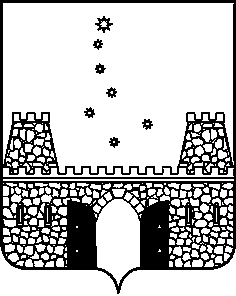 АДМИНИСТРАЦИЯ МУНИЦИПАЛЬНОГО ОБРАЗОВАНИЯ СТАРОМИНСКИЙ РАЙОН ПОСТАНОВЛЕНИЕот ______________                                                                                     № _____  ст-ца СтароминскаяОб установлении платы, взимаемой с родителей (законных представителей) за присмотр и уход за детьми, осваивающими образовательные программы дошкольного образования в организациях, осуществляющих образовательную деятельность, муниципального образования Староминский район           В  соответствии  с  Федеральным законом  Российской   Федерации    от 29 декабря 2012 г. № 273-ФЗ «Об  образовании  в  Российской Федерации», постановлением администрации муниципального образования Староминский район от 10 июля 2015 года № 708 «Об утверждении Положения об установлении, взимании и расходовании платы, взимаемой с родителей (законных представителей) за присмотр и уход за детьми, осваивающими образовательные программы дошкольного образования в организациях, осуществляющих образовательную деятельность», руководствуясь статьей  31 Устава   муниципального образования    Староминский      район, п о с т а н о в л я ю:           1. Установить с 1 сентября 2023 года плату, взимаемую с родителей (законных представителей) за присмотр и уход за детьми (далее -родительская плата), осваивающими образовательные программы дошкольного образования в организациях, осуществляющих образовательную деятельность (далее – дошкольные образовательные организации), муниципального образования Староминский район в размере 108, 00 рублей  за один день фактического пребывания ребенка в дошкольной образовательной организации в группе, функционирующей в режиме полного дня (10,5-часового пребывания детей).            2. Установить коэффициент, учитывающий расходы, включаемые в размер родительской платы за присмотр и уход в нормативе  затрат на приобретение продуктов питания в размере 0,5.2           3. Установить коэффициент, учитывающий расходы, включаемые в размер родительской платы за присмотр и уход на одного ребенка раннего возраста в нормативе затрат на осуществление прочих расходов, связанных с приобретением расходных материалов и основных средств, необходимых для обеспечения хозяйственно-бытового обслуживания детей, соблюдения воспитанниками режима дня и личной гигиены в размере 1,34.                      4. Установить коэффициент, учитывающий расходы, включаемые в размер родительской платы за присмотр и уход на одного ребенка дошкольного возраста в нормативе затрат на осуществление прочих расходов, связанных с приобретением расходных материалов и основных средств, необходимых для обеспечения хозяйственно-бытового обслуживания детей, соблюдения воспитанниками режима дня и личной гигиены в размере 0,97.             5. Признать утратившим силу постановление администрации муниципального образования Староминский район от 1 ноября 2022 года      № 1399 «Об установлении платы, взимаемой с родителей (законных представителей) за присмотр и уход за детьми, осваивающими образовательные программы дошкольного образования в организациях, осуществляющих образовательную деятельность, муниципального образования Староминский район».            6. Организационному  отделу управления делами администрации муниципального образования Староминский район (Семеняко Г.Ю.) обеспечить размещение настоящего постановления на официальном сайте администрации муниципального образования Староминский район в информационно-телекоммуникационной сети «Интернет».           7. Контроль за выполнением настоящего постановления возложить на заместителя главы муниципального образования Староминский район      К.К. Черкову.	   8. Постановление вступает в силу со дня его официального обнародования путем размещения на официальном сайте муниципального образования Староминский район.Глава муниципального образованияСтароминский район                                                                                В.В. Горб3ЛИСТ СОГЛАСОВАНИЯпроекта постановления администрации муниципального образованияСтароминский район от ____________ года  № _______                                                  «Об установлении платы, взимаемой с родителей (законных представителей) за присмотр и уход за детьми в муниципальных образовательных организациях, реализующих образовательную программу дошкольного образования, муниципального образования Староминский район»  Проект подготовлен и внесен:Управлением образования администрации муниципального образования Староминский район Начальник управления образования                                              Н.В. Пазухина                       Проект согласован: Заместитель главымуниципального образованияСтароминский район                                                                           К.К. ЧерковаНачальник управления делами администрации  муниципального образования Староминский район                                                     Т.Г. ШадринаЗаместитель начальника управления деламиначальник юридического                                                                    отдела управления делами администрации  муниципального образования Староминский район                                                                      В.В. ПетренкоНачальник отдела делопроизводства управления делами администрациимуниципального образованияСтароминский район 		                                                           С.А. СлынькоРассылка:   УО – 1; МКУ «ЦБ УО» – 1; организ. отдел – 1.